Publicado en Barcelona el 14/01/2020 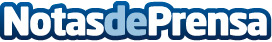 Anytime Fitness reinventa la forma de entrenar con AF TrainingEl gigante mundial del fitness arranca el año dando un nuevo espaldarazo a su filosofía del ‘Let’s make healthy happen’ al redefinir y crear nuevas modalidades de entrenamiento personal con el lanzamiento de Anytime Fitness Training (AF Training). Sus nuevas propuestas permiten en grupo, de forma individual o incluso en remoto, adaptarse a todas las edades, gustos, objetivos y presupuestosDatos de contacto:Natalia López-Maroto630636221Nota de prensa publicada en: https://www.notasdeprensa.es/anytime-fitness-reinventa-la-forma-de-entrenar Categorias: Nacional Franquicias Emprendedores Otros deportes Fitness http://www.notasdeprensa.es